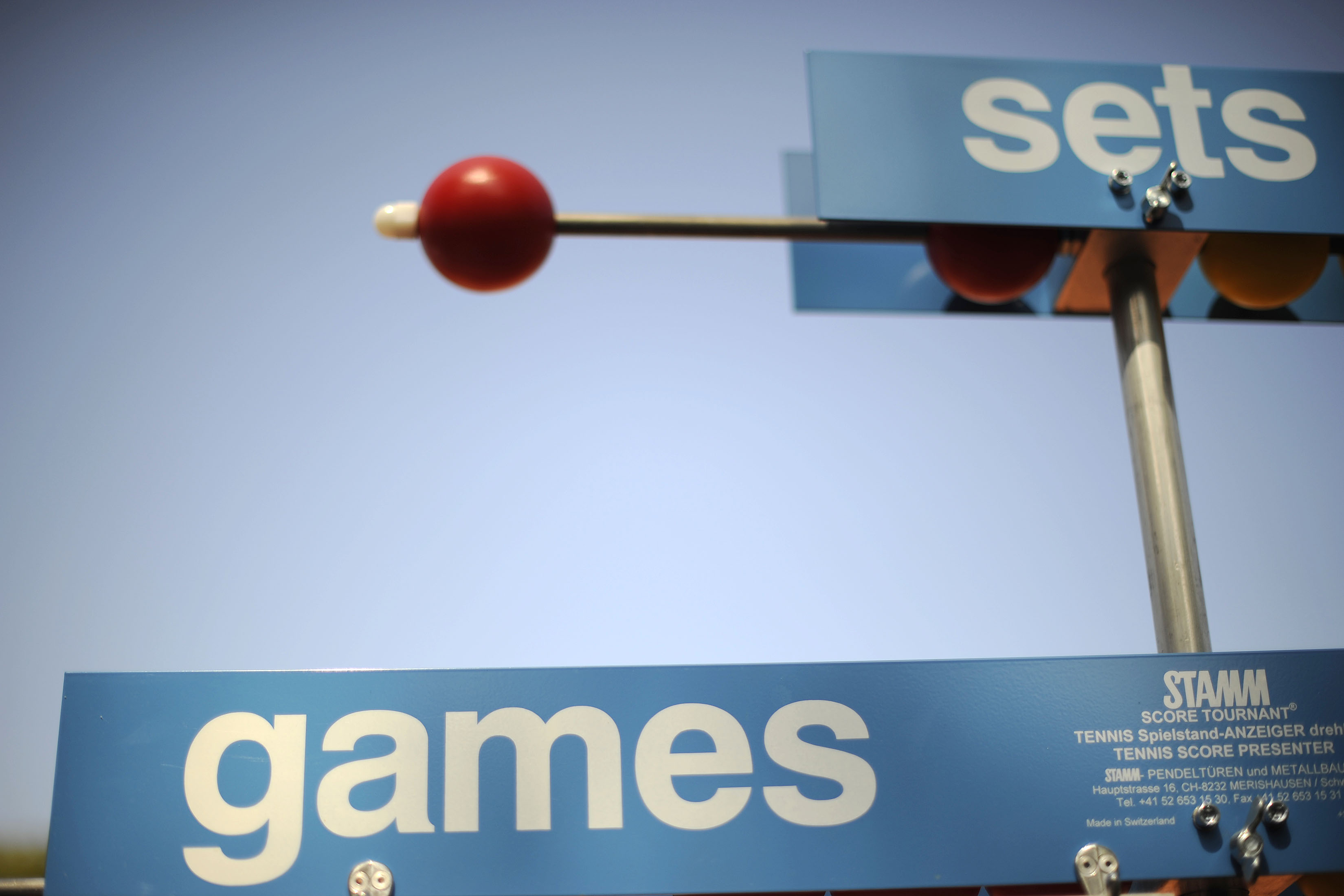 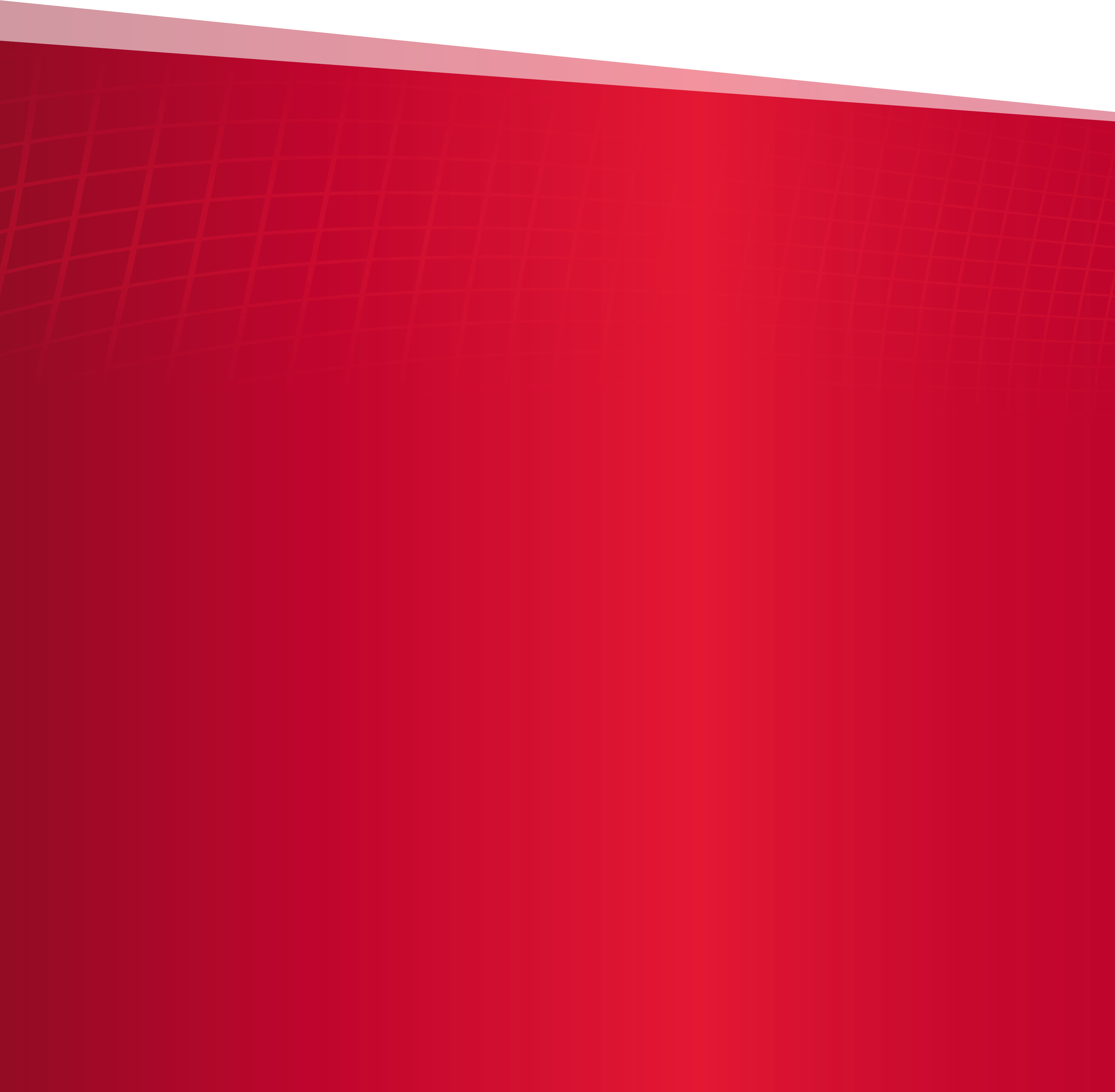 Modello di piano di protezione per club e centri tennisVersione 2.0Valida a partire dal 6 giugno 2020Versione 2.0 valida a partire dal: 6 giugno 2020IntroduzioneIl seguente piano di protezione descrive le disposizioni che i club e i centri tennis (di seguito club e centri) devono rispettare. Le direttive si rivolgono ai comitati dei club e ai gestori dei centri e fungono da modello per adattare le misure di protezione individuale in tutti i club e centri. Alle responsabilità che già incombono su club e centri e che possono essere oggetto di controlli da parte delle autorità si aggiungono ora quelle che li impegnano in qualità di organizzatori di tornei.Misure di protezione durante le partitePrincipi fondamentali
Il piano di protezione del club/centro deve garantire il rispetto dei seguenti principi fondamentali. Si tratta di prevedere misure adeguate per ognuna di queste direttive sulla base dell'ordinanza COVID-19 2 https://www.admin.ch/opc/it/official-compilation/2020/1815.pdf e delle nuove condizioni quadro dell'UFSPO https://www.swissolympic.ch/fr/a-propos-de-swiss-olympic/news-medias/Fokus-Coronavirus.html Ogni club/centro deve nominare un responsabile COVID-19 incaricato di fornire tutte le indicazioni necessarie ai soci/clienti.Osservanza delle regole di igiene dell'UFSP.Distanziamento sociale (distanza minima di 2 metri tra le persone: 10 m2 per persona; nessun contatto fisico).Gruppi di massimo 30 persone nel rispetto delle disposizioni amministrative vigenti e relativa fruizione degli impianti.Tracciabilità dei contatti. Stabilire una lista delle presenze per consentire la tracciabilità delle persone entrate in stretto contatto con qualcuno che si è poi rivelato infetto (contact tracing).Le persone particolarmente vulnerabili e quelle che presentano sintomi di malattia devono attenersi alle specifiche disposizioni dell'UFSP.Informazioni fornite ai giocatori di tennis e alle altre persone interessate in merito a disposizioni e misure vigenti.Responsabile Covid-19Ogni club/centro dispone di un responsabile COVID-19 che ha il compito di supervisionare l'osservanza di tutte le prescrizioni.Regole di igiene
Igiene delle mani
Tutte le persone presenti nel club/centro devono lavarsi o disinfettarsi regolarmente le mani. Bisogna rinunciare alla tradizionale stretta di mano.1.3 Distanziamento sociale
Distanza
Nell'impianto e all'interno dei locali non deve esserci più di una persona ogni 10 metri quadrati. Deve essere garantita la distanza di 2 metri tra le persone.Deve esserci una distanza di almeno 2 metri tra le panchine o le sedie dei giocatori.La distanza minima di 2 metri deve essere garantita anche negli spogliatoi e nelle docce. Si consiglia di stabilire un limite massimo di persone ammesse in funzione dello spazio a disposizione.1.4 Dimensioni massime dei gruppi & fruizione degli impianti
Dimensione dei gruppiSono vietati i gruppi e gli assembramenti di più di 30 persone. Alle manifestazioni possono essere presenti al massimo 300 persone (tra partecipanti, spettatori e collaboratori); deve essere possibile attestare i contatti stretti mediante registrazione e tracciabilità, cfr. 1.5 (contact tracing).Strutture e campiTutte le infrastrutture possono essere aperte. - Tuttavia, deve sempre essere garantita una distanza minima di 2 metri, anche negli spogliatoi e nelle docce. In alcuni locali si consiglia di stabilire un limite massimo di persone ammesse in funzione dello spazio a disposizione.Ristorante e club houseI ristoranti in possesso di un'autorizzazione devono tener conto delle disposizioni della Confederazione relative al settore della gastronomia.1.5 Registrazione e tracciabilità (contact tracing)Su ordine delle autorità sanitarie i contatti stretti devono poter essere attestati per 14 giorni. Per semplificare il tracciamento delle persone si suggerisce di predisporre delle liste presenze. In questo modo, le persone che dovessero essere entrate in contatto con persone poi risultate infette potranno essere messe in quarantena da parte delle autorità sanitarie cantonali. - Per contatto stretto si intende quando si resta a lungo (più di 15 minuti) o in maniera ripetuta a una distanza inferiore ai due metri da un'altra persona senza misure di protezione. Swiss Tennis raccomanda i continuare a utilizzare il sistema di prenotazione (digitale o manuale) al fine di garantire la registrazione e, se necessario, la tracciabilità dei contatti stretti. 1.6 Persone particolarmente vulnerabili e persone che presentano sintomi di malattiaLe persone particolarmente vulnerabili devono continuare ad attenersi alle raccomandazioni dell’UFSP.Le persone che presentano sintomi di malattia non sono autorizzate a giocare né a partecipare agli allenamenti. Devono autoisolarsi, chiamare il proprio medico di famiglia e seguire le sue istruzioni. È necessario avvisare immediatamente i partner di gioco o i compagni del gruppo di allenamento in caso di sintomi di malattia.1.7 Obbligo di informazioneL'adattamento e l'applicazione delle misure di protezione devono essere comunicati a tutti i soci, clienti, partecipanti e spettatori delle manifestazioni.Il manifesto dell'UFSP «Così ci proteggiamo» (scaricabile  dal sito web dell'UFSP) deve essere appeso.Swiss Tennis consiglia inoltre di appendere anche il manifesto "Così ci proteggiamo nel club/centro tennis 2.0" (scaricabile su www.swisstennis.ch/corona)Misure di protezione durante le manifestazioniAi sensi dell'ordinanza 2 COVID-19, rientrano nella categoria delle manifestazioni sportive i seguenti eventi:
qualsiasi competizione o torneo (anche quelli senza licenza o Kids Tennis)qualsiasi altro evento interno del club o evento pubblico
È necessario predisporre un piano di protezione per ciascuna manifestazione. Tale piano può essere parte integrante del piano di protezione generale del club o centro. È possibile organizzare manifestazioni e soprattutto competizioni/tornei e campionati nel rispetto delle seguenti condizioni:Persona responsabile
Per le competizioni deve essere designata una persona responsabile del rispetto delle direttive (per es. il responsabile COVID 19 del centro/club o l'Ufficiale).Registrazione (contact tracing)
Su ordine delle autorità sanitarie i contatti stretti devono poter essere attestati per 14 giorni. Per semplificare il tracciamento delle persone si suggerisce di predisporre delle liste presenze. In questo modo, le persone che dovessero essere entrate in contatto con persone poi risultate infette potranno essere messe in quarantena da parte delle autorità sanitarie cantonali. Per contatto stretto si intende quando si resta a lungo (più di 15 minuti) o in maniera ripetuta a una distanza inferiore ai due metri da un'altra persona senza misure di protezione. Gli spazi a disposizione degli spettatori e le zone di assembramento devono essere predisposti al fine di garantire la tracciabilità dei contatti stretti tra le singole persone e tra i componenti della stessa famiglia. Le registrazioni e le liste presenza non possono avere altro fine se non il tracciamento dei contatti.Swiss Tennis consiglia di registrare i dati personali in occasione di ogni manifestazione in caso di un'eventuale necessità di tracciamento dei contatti stretti. Regole di igiene
È necessario rispettare le regole di igiene dell'UFSP, in particolare quella di lavarsi regolarmente le mani. L'organizzatore è tenuto a fornire quanto necessario per procedere alla pulizia delle mani.Distanziamento sociale / Regole di distanza
È necessario evitare i contatti fisici e rispettare la distanza regolamentare di 2 metri tra le persone. Appendere i manifesti dell'UFSP e di Swiss Tennis, invitare attivamente le persone presenti a rispettare le regole.Numero massimo di partecipanti: una persona ogni 4 m2 di superficie accessibile. Il flusso delle persone (per es. all'ingresso o all'uscita degli spazi dedicati agli spettatori e nelle zone di assembramento) deve essere regolato in modo da garantire la distanza di due metri tra i visitatori. Persone che presentano sintomi di malattia
Le persone che presentano sintomi di malattia non possono partecipare agli eventi. L'organizzatore ha il diritto di allontanare dall'evento le persone che presentino sintomi di malattia.Manifestazioni con più di 300 personeLe manifestazioni con più di 300 persone restano vietate fino a nuovo avviso. Le grandi manifestazioni con oltre 1000 persone sono vietate almeno fino al 31/08/2020.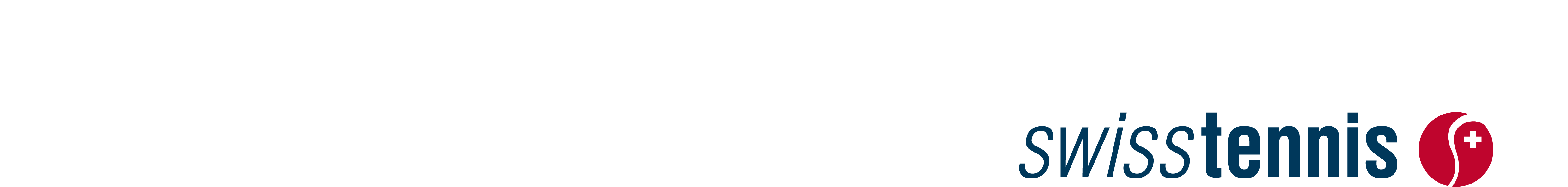 Biel, 30.05.2020Modello di piano di protezione per club e centri tennis durante la COVID-19Modello di piano di protezione per club e centri tennis durante la COVID-19